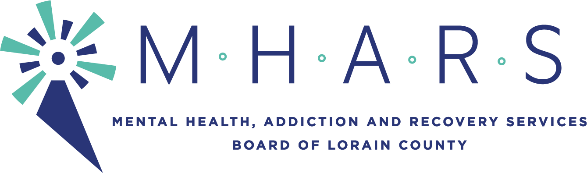 PUBLIC NOTICETO: 		All Board MembersFROM:		Board Chair Daniel UrbinSUBJECT:		SPECIAL Board MeetingDATE: 		Tuesday, September 7, 2021CC: 		See distribution list below.______________________________________________________________________________There will be a SPECIAL Board meeting of the Mental Health, Addiction and Recovery Services (MHARS) Board of Lorain County on:		DATE:		Thursday, September 9, 2021TIME:	5:00 p.m.PLACE:         Amy H. Levin Conference and Learning Center	1165 North Ridge Rd. East, Lorain, OhioDistribution:Lorain County CommissionersLegislators  Local MayorsDirector, Ohio Department of Mental Health and Addiction ServicesThe Chronicle-TelegramThe Morning Journal  The Plain DealerProvidersWEOLWOBL/WDLWWNZNMHARS Staff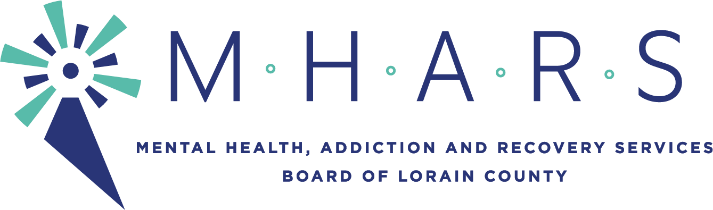 Special Board Meeting Agenda          September 9, 2021, 5:00 p.m.Call to order by Chair Daniel UrbinOath of Office of new Board Members Dr. Hope Moon and Mark Skellenger by Regan PhillipsRoll call by Patrice McKinneyMembership Committee Report by Kreig Brusnahan (Handout at meeting)Rebranding by Daniel UrbinLevy by Nancy KelseyCrisis Service Receiving Center by Michael Doud (Handout at meeting)Executive Director Job Description and Evaluation by Daniel UrbinUnfinished businessNew businessPublic comment (Please limit comments to no more than three minutes. Thank you).Adjournment